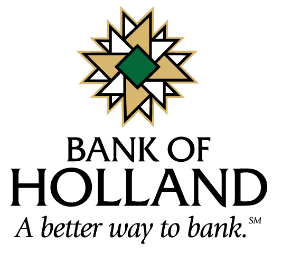 
FEE SCHEDULE
Effective April 11, 2024ATM & Debit Card Fees
Overdraft Fees – Consumer Accounts ONLY:
Overdraft Fees – Business Accounts ONLY:
Wire Fees
Safe Deposit Box FeesLoan Fees
Other Fees
Fees are subject to change
Member FDIC – Equal Housing LenderFee DescriptionFee AmountOut-of-Network ATM Transaction
Please visit our website for a list of in-network ATMs that can be used free of charge$2.00 eachReissuance or replacement of a Bank of Holland ATM or Debit Card$10.00ATM/Debit Card Annual Charge$0.00Electronic Banking Card:
transaction to pay for a purchase of goods or services involving the use of a PIN$0.00Fee DescriptionFee AmountOverdraft Fee – Paid Item
We charge you overdraft paid item fee for no more than 5 items per dayFee does not apply to Smart Start Accounts$25.00 Non-Sufficient Funds (NSF) – Returned Item$0.00Continuous Overdraft Fee
Starting on the 5th business day
Fee does not apply to Smart Start Accounts$5.00 per dayFee DescriptionFee AmountOverdraft Fee – Paid Item
Item per day limit does not apply to business accounts$35.00 Non-Sufficient Funds (NSF) – Returned Item$35.00Continuous Overdraft Fee
Starting on the 5th business day$5.00 per dayFee DescriptionFee AmountWire Transfer – In (Domestic)$25.00 Wire Transfer – Out (Domestic)$30.00Wire Transfer – In (International)$40.00Wire Transfer – Out (International)$75.00Fee DescriptionFee AmountSafe Deposit Box RentalSee New AccountsSafe Deposit Box DrillingCostSafe Deposit Box Payment Late Charge$10.00Safe Deposit Box Lost Key$35.00Fee DescriptionFee AmountLoan Amortization Schedule$0.00Loan Payoff Statement For the first 5 requests in a calendar year$0.00Loan Payoff StatementFor the subsequent pay off statements – after the first 5 requests in a calendar year$20.00Loan Returned Payment Fee
Business accounts refer to loan documents$20.00Mortgage DischargeCounty CostBuilding Loan Agreement DischargeCounty CostFee DescriptionFee AmountCashier’s Check$6.00Personal Money Order$5.00Certified Check$15.00Check PrintingSee New AccountsCheck Images with Monthly Statement$15.00 per monthCheckbook Reconciliation$25.00 per hourBranch Roll Out Fee
Ordering coins from the bank$0.20 per rollBranch Strap Out Fee
Ordering bundles of cash from the bank$0.60 per strap (bundle)Cash Advance from a Credit or Debit Card$3.00Photocopies$3.00Early Account Closing Fee
Applies to accounts closed within 180 days of opening Fee does not apply to Smart Start Accounts$25.00Fax FeeIf in connection with a loan payoff statement, fee for expedited service$15.00Funds transferred between accounts by:Internet or Telephone BankingCustomer Service$0.00 per transferLegal Papers(for each restraining notice, court order, levy or other legal paper that requires us to place a hold on your account or to pay out money to someone else)$100.00 per itemLocked Night Deposit BagCostLost Passbook Replacement$5.00Notary Fee$0.00Research Projects$25.00 per hourReturn of Deposited Check – Consumer Accounts ONLY$0.00Return of Deposited Check – Business Accounts ONLY$10.00Return of Mailed Statement$6.00Statement Print Out$5.00Stop Payments$35.00Transfer of an Individual Retirement Account to another institution$25.00Collection Items/Protests$20.00Coin Sorting Machine$0.00